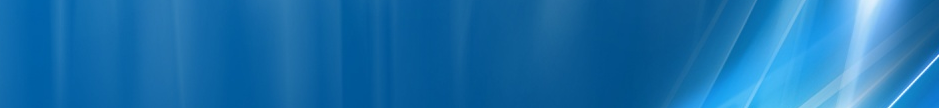 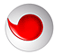 Si aici s-a ajuns târziu cu acoperirea GSM, Vodafone aducând semnal 2G abia pe durata verii 2006Sunt însa din nou singurii care ofera si acoperire 3G, probabil de prin 2009...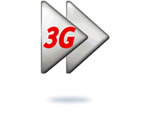 S2 catre Grozavesti     |     S3 catre Crângasi
Despre statiePetrache Poenaru (denumită între 1979 și 2009 Semănătoarea) este o stație de metrou din București, ce deservește, printre altele, Complexul Studențesc Regie. Face parte din primul tronson construit pe magistrala M1 – de o lungime de 8,1 km și cu 6 stații – deschis publicului pe data de 19 noiembrie 1979Overall HW equipment RBS 2302				| 2 TRXDoua antene Kathrein Dualband pe acest peron (catre Grozavesti) la mijloc pe perete – montate spate în spate pentru acoperirea peronului spre stânga / dreapta, plus un BiDir Kathrein fixat în stanga lor : montajul este deci asemanator cu cel fotografiat în statia Grozavesti. In sensul catre Crângasi, dupa ce ai iesit cu metroul din statie se vede pe stânga un local tehnic în care parca am zarit un RBS 2302 îngalbenit...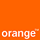 Orange a adus acoperire aici la fel de târziu, aparent dupa VDF – abia prin anul 2007HW equipmentBTS Alcatel M4M			         | 2 TRXCica site-ul ar fi fost lansat (în 2007) cu o vechitura de Evolium A910, ceea ce ma cam mira – dar cum probabil aveau pe stoc o tona de astfel de BTS-uri din diferitele swap-uri... Acum avem tot doua TRX-uri deci este posibil sa fi ramas tot cu vechitura aceea de M4M – EDGE enabled !? Testul în comunicatie m-i s-a derulat în EFR, si am remarcat ca aici poti receptiona pe la -100 dBm si BCCH-ul 82 din statia Grozavesti...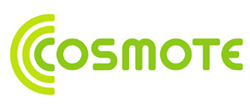 Cei de la Cosmote au început acoperirea metroului (abia) prin primavara 2007, iar pe 22 iulie au emis un comunicat de presa prin care anuntau ca au terminat extindera retelei în metrou – toate cele 42 de statii fiind désormais acoperite. Asadar aceasta statie a primit probabil semnal undeva pe durata acelei veri 2007…BCCHAfiseazaLACCIDTRXDiverse54Semanatoarea11142310812H50, H542Ter  0CRO 6WCDMA   33LAC  32022CID 31081Cells 13 + 1CID lung  209877353RNC id 3202BA_List BA_List 15 / 20 / 37 / 39 / 53 / 54 / 56 / 57 / 61Grozavesti BCCH 61    |    Crângasi BCCH 56Avem cel putin declarat indispensabilul BCCH 15 care corespunde sectorului de la 2053 Regie care emite catre iesirea metroului.La suprafata esti full LAC 11110 !RAM-111 dBmRAR2Test 7 EAHC B  |  2Ter 0T321240BSIC 25MTMS-TXPWR-MAX-CCH5     |33 dBmPRP2DSF45BABS-AG-BLKS-RES1CNCCCH configuration0     |Not CombinedRAI1CRH8RAC6BCCHLACCIDTRXDiverseDiverse6610068912No FH|  66 / 87EDGE RAM -109 dBmBA_List BA_List 66 / 67 / 70 / 71 / 72 / 74 / 80 / 82 / 83 / 122  |  583Grozavesti BCCH 82    |    Crângasi BCCH 70Trebuie obligatoriu declarat site-ul BI_933 D6.2M_2 Regie, este nevoie numai de S3 adica BCCH 80 / 583Iesind la suprafata te vei izbi din plin de LAC 140 !Test 7EA   |  2Ter MB1RAR2T321260 BSIC 2  |  RLT 20MTMS-TXPWR-MAX-CCH5     |33 dBmPRP5DSF18BABS-AG-BLKS-RES3CNCCCH configuration0     |Not CombinedRAI103CRH8RAC1BCCHLACCIDTRXDiverseDiversee2070209607SFHH975 – H1001TA 27RAM 111  –  CRO 30BA_List BA_List e7 / e8 / e10 / e12 / e14 / e17 / e18   |   519 / 528 / 532 / 534Grozavesti BCCH e12 (S8)    |    Crângasi  Same cellPentru a asigura iesirea la suprafata trebuie obligatoriu declarat site-ul BU298 Regie prin intermediul sectorului S3 cu BCCH e18 / 519Afara vei ateriza în plin LAC 7040 !RAR4Test 7EAHC  |  2Ter MB2T321240 BSIC 31MTMS-TXPWR-MAX-CCH5     |33 dBmPRP4DSF22BABS-AG-BLKS-RES2CNCCCH configuration0     |Not CombinedRAI1RAC4CRH10